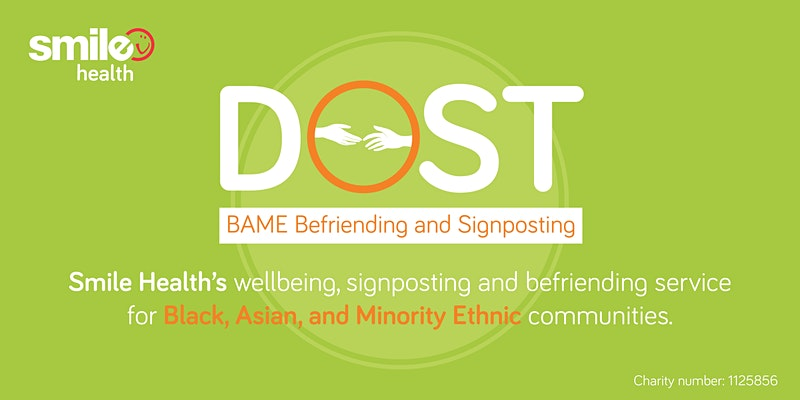 The Covid Vaccine: Busting the myths for BAME communities. Free Webinar
 